Secretaría Académica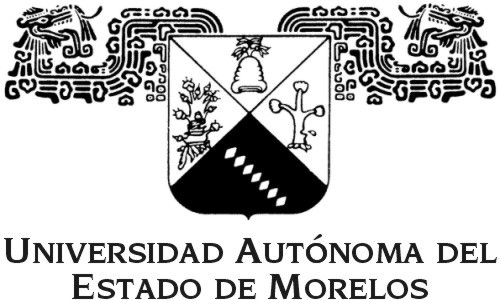 Dirección de Vinculación AcadémicaDepartamento de Servicio SocialINFORMEPeríodo:AñoNombre completo del alumno:Nombre completo del alumno:Nombre completo del alumno:Nombre completo del alumno:Nombre completo del alumno:Nombre completo del alumno:Nombre completo del alumno:Carrera:Carrera:Facultad, escuela o institución:Facultad, escuela o institución:Facultad, escuela o institución:Facultad, escuela o institución:Facultad, escuela o institución:Facultad, escuela o institución:Facultad, escuela o institución:___________________________________________________________________Matrícula:Matrícula:Matrícula:Dependencia  donde realiza el servicio social:Dependencia  donde realiza el servicio social:Dependencia  donde realiza el servicio social:Dependencia  donde realiza el servicio social:Dependencia  donde realiza el servicio social:Nombre del programa:Nombre del programa:Nombre del programa:Nombre del programa:ACTIVIDADESDescribir las actividades realizadas durante el servicio social, mencionando el ámbito de aplicación y como las llevó a cabo.LOGROS OBTENIDOSInformar sobre los resultados obtenidos y la forma en que estas actividades dieron cumplimiento al objetivo del programa asignado. APRENDIZAJESDestacar aprendizajes relevantes adquiridos durante el servicio socialPOBLACIÓN BENEFICIADAMencionar a quién o quienes se benefició. OBSERVACIONESComentarios importantes relacionados con el servicio social.________________________, Mor; a ____ de  ______________de 2020.________________________, Mor; a ____ de  ______________de 2020.________________________, Mor; a ____ de  ______________de 2020.________________________, Mor; a ____ de  ______________de 2020.________________________, Mor; a ____ de  ______________de 2020.________________________, Mor; a ____ de  ______________de 2020.________________________, Mor; a ____ de  ______________de 2020.Nombre, firma y selloNombre, firma y sello del responsable directo del programaNombre de la instituciónNombre, firma y sello del responsable directo del programaNombre de la instituciónNombre y firma del estudianteNOTANOTA